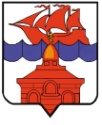 РОССИЙСКАЯ  ФЕДЕРАЦИЯКРАСНОЯРСКИЙ КРАЙТАЙМЫРСКИЙ ДОЛГАНО-НЕНЕЦКИЙ МУНИЦИПАЛЬНЫЙ РАЙОНАДМИНИСТРАЦИЯ СЕЛЬСКОГО ПОСЕЛЕНИЯ ХАТАНГАПОСТАНОВЛЕНИЕО внесении изменений в Постановление администрации сельского поселения Хатанга от 21.03.2011 г. № 044-П «Об утверждении Положения о добровольных пожарных дружинах в посёлках сельского поселения Хатанга»  В целях приведения нормативно-правового акта сельского поселения Хатанга в соответствие с Федеральным законом Российской Федерации от 06.05.2011 г. №100-ФЗ “О добровольной пожарной охране”, руководствуясь п.9 ч.1 ст.7 и ст.371 Устава сельского поселения Хатанга,  ПОСТАНОВЛЯЮ:Внести в Положение о добровольных пожарных дружинах в посёлках сельского поселения Хатанга, утверждённое Постановлением администрации сельского поселения Хатанга от 21.03.2011 г. № 044-П (далее - Положение) следующие изменения: Пункт 1.3. Положения изложить в следующей редакции:“1.3. Учредителями добровольной пожарной дружины посёлка могут выступать физические лица и (или) юридические лица - общественные объединения.”.   Пункт 2.1. Положения изложить в следующей редакции:  “2.1. Основными задачами добровольной пожарной дружины в области пожарной безопасности являются:1) осуществление профилактики пожаров;2) спасение людей и имущества при пожарах, проведении аварийно-спасательных работ и оказание первой помощи пострадавшим;3) участие в тушении пожаров и проведении аварийно-спасательных работ.”.  Пункт 4.5. Положения изложить в следующей редакции: “4.5. Добровольными пожарными могут быть физические лица, достигшие возраста восемнадцати лет и способные по состоянию здоровья исполнять обязанности, связанные с участием в профилактике и (или) тушении пожаров и проведении аварийно-спасательных работ. Состояние здоровья добровольных пожарных определяется в соответствии с порядком, установленным федеральным органом исполнительной власти, уполномоченным на решение задач в области пожарной безопасности.”.  Подпункт 2 пункта 4.8. Положения исключить.  Подпункт 5 пункта 4.8. Положения исключить.  Пункт 5.1. Положения изложить в следующей редакции:  “5.1. Добровольные пожарные имеют право на: 1) защиту жизни и здоровья при исполнении ими обязанностей, связанных с осуществлением ими деятельности в добровольной пожарной дружине;2) возмещение вреда жизни и здоровью, причиненного при исполнении ими обязанностей, связанных с осуществлением ими деятельности в добровольной пожарной дружине, в порядке, установленном законодательством Российской Федерации;3) участие самостоятельно или в составе добровольной пожарной дружины на законных основаниях в профилактике и (или) тушении пожаров, проведении аварийно-спасательных работ и оказание первой помощи пострадавшим;4) информирование о выявленных нарушениях требований пожарной безопасности органов местного самоуправления и (или) организаций сельского поселения Хатанга, соответствующих территориальных подразделений Государственной противопожарной службы;5) внесение в органы местного самоуправления и организации сельского поселения Хатанга предложений по повышению уровня пожарной безопасности на территории поселения и в организациях;6) осуществление при тушении пожаров и проведении аварийно-спасательных работ необходимых действий по обеспечению безопасности людей и спасению имущества в соответствии с законодательством Российской Федерации.”. 1.7. Пункт 5.2. Положения изложить в следующей редакции: “5.2. На добровольных пожарных, осуществляющих деятельность в составе добровольной пожарной дружины, уставом добровольной пожарной дружины должны быть возложены следующие обязанности: 1) обладать необходимыми пожарно-техническими знаниями в объеме, предусмотренном соответствующей программой профессионального обучения добровольных пожарных;2) во время несения дежурства в соответствии с графиком дежурства прибывать к месту вызова при получении сообщения о пожаре или о чрезвычайной ситуации, участвовать в тушении пожара и проведении аварийно-спасательных работ и оказывать первую помощь пострадавшим;3) нести дежурство в соответствии с графиком дежурства, согласованным с руководителем организации по месту работы или учебы добровольного пожарного в случае включения добровольного пожарного в указанный график дежурства в рабочее или учебное время и утвержденным руководителем добровольной пожарной дружины;4) соблюдать установленный порядок несения дежурства в расположении добровольной пожарной дружины, дисциплину и правила охраны труда в пожарной охране;5) содержать в исправном состоянии снаряжение пожарных, пожарный инструмент, средства индивидуальной защиты пожарных и пожарное оборудование;6) выполнять законные распоряжения руководителя добровольной пожарной дружины и руководителя тушения пожара.”. 1.8. Пункт 7.5. Положения изложить в следующей редакции: “7.5. Финансовое и материально-техническое обеспечение деятельности добровольных пожарных дружин осуществляется за счет собственных средств, взносов и пожертвований, средств учредителя (учредителей), средств поддержки, оказываемой органами государственной власти и органами местного самоуправления сельского поселения Хатанга добровольным пожарным дружинам, и иных средств, не запрещенных законодательством Российской Федерации.”. Постановление вступает в силу в день, следующий за днем его официального опубликования и подлежит размещению на официальном сайте органов местного самоуправления сельского поселения Хатанга.Контроль за исполнением настоящего Постановления возложить на Бондарева Е.А., заместителя Руководителя администрации сельского поселения Хатанга. Руководитель администрациисельского поселения Хатанга                                                                                  Н.А. Клыгина15.12.2015 г. №  168 - П